MINISTER IN THE PRESIDENCY: REPUBLIC OF SOUTH AFRICAPrivate Bag X1000, Pretoria, 0001, Union Buildings, Government Avenue, PRETORIATel: (012) 300 5200, Website: www.thepresidency.gov.zaNATIONAL ASSEMBLYWRITTEN QUESTION FOR WRITTEN REPLYQUESTION NUMBER: 885DATE OF PUBLICATIONS:  12 March 2021885. Mr M S Malatsi (DA) to ask the Acting Minister in The Presidency: (a) What is the breakdown of paid-for interviews on community radio stations by her Office and/or the Government Communication and Information System, for the period commencing 1 January 2020 to 1 March 2021 in the Western Cape, (b) which community radio stations were paid by government for interviews, (c) on what date was each interview done, (d) what was the total Rand value for each interview at each of the radio stations and (e) which individual(s) appeared on each of the interviews? NW1052EREPLY: The table below details (a) breakdown for the paid-for-interviews on community Radio in the Western Cape, (b) which radio stations were paid for by government, (c) dates for the interviews, (d) total rand value for each interview and (e) the individuals that appeared on each interview.Thank You.Number of paid for Radio interviewsDate of the Radio programmeName of the Community RadioName of the Messenger and ThemeCost 4 Interviews16 Live reads29 September 202030 September 20201 October 20206 October 202014-30 September 2020WRFM –Witzenberg RadioMr P TitusMr Maynier -Tourism MonthMr P Titus– Domestic ViolenceMr P Titus – Gender Base ViolenceR 15000.003 Interviews16 live reads29 September 202030 September 202030 September 2020Heartbeat FMHeritage Day – Jethro Grootboom RCC Mr D Saur Mr J GrootboomR 15000.003 Interviews 16 Live reads14 September 202018 September 202027 September 2020Eden FMOffice of the Consumer Protector  - Public Service MonthTourism Month  - Mr J Grootboom Thusong Manager form Waboomskraal Thusong CentreR 15000.004 Live reads20 Live reads22 September 202030 September 202012 October 202015 October 2020Radio HelderbergRadio HelderbergMr L Labantu Legal Officer Commission for Gender EqualityMr Z Badroodien Mr L Macakati MrsS Britz R 15000.005 Interviews24 Live reads2 October 20204 October 20206 October 20207 October 20209/10/2020Whale Coast FMDr N Louw Mayor of the Overberg Sgt Jooste  L Van Staden Badisa Brig  D Heilbron Dr R van Renburg Surgeon Dr M Grobbelaar R 24000.005 Interviews 24 Live Reads 2 October 20209 October 202016 October 202023 October 202030 October 2020Radio NamakwalandSocial Development Matzikama Municipality Disaster Management Disaster Management and Office of the Mayor  - COVID-19Cederberg Municipality – COVID-19R 24000.004 Live reads24 Live reads 11 & 20 September 202012& 17 October 2020Heartbeat FMMr J Grootboom - COVID-19Mr Pat SAPS  - GBVR 24000.005 Interviews24 Live reads30 September 20207 October 202014 October 202021 October 202028 October 2020RWC -  Radio West CoastDisaster Management – COVID-19Social Development–GBVSaldanha Bay Municipality – COVID-19Disaster Management – COVID-19Berg Rivier Municipality – COVID-19R 24000.0024 Live reads3 Interviews18 September 202022 September 202029 September 2020Radio GamkalandS Phiffers – COVID-19Srg Louw SAPS – GBVH Jacobs – COVID-19R 24000.003 Interviews 24 live reads14 September 20209 September 202022 September 2020Eden FML Mcakathi CGE – GBVJ Grootboom– Covid 19Social Auxiliary Worker – GBVR 24000.002 Interviews 8 Live reads12 February 202125 February 2021Whale Coast FME Maloy - Post SonaE Maloy and  Dep Mayor Overstrand – Post SonaR 9426.002 Interviews 8 Live reads23 February 202125 February 2021Radio HelderbergM Mnqosela – Post SonaK Sayed Cllr Mfecane – Post Sona R 7000.002 Interviews8 Live reads24 February 202125 February 2021Heartbeat FMT Wolmarans J Grootboom – Post Sona R 7500.002 Interviews 8 Live Reads17 February 202118 February 2021Radio KCP Titus  -Post Sona P Titus – Post SonaR 10494.002 Interviews8 Live reads24 February 202125 February 2021Radio Overberg E Maloy & P Titus –Post SonaR 8720.002 Interviews 8 Live reads22 February 202124 February 2021WRFM – Witzenberg FMP Titus –Post Sona P Titus – Post SonaR 8400.002 Interviews8 Live reads23 February 202127 February 2021Radio 786Nkodlo –Post  Sona C Dagmore – Post SonaR 9600.002 Interviews8 Reads 18 February 202112 February 2021Eden FML van Rhenen – Post Sona Dr N Benjamin -SonaR 8800.002 Interviews 8 Live reads22 February 202124 February 2021Radio NamakwalandE Mckay - Post SonaE Mckay - Post SonaR 5040.002 Interviews8 Live reads24 February 2021Paarl FMP Titus – Post SonaR 8720.00TOTAL59 radio interviews implemented with 292 Live reads where implemented59 radio interviews implemented with 292 Live reads where implemented59 radio interviews implemented with 292 Live reads where implemented59 radio interviews implemented with 292 Live reads where implementedR 287 700.00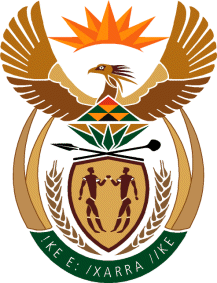 